Příloha č. 3 Smlouvy o dílo – Stručný popis pracíDemolice stávajícího roštového kanálu a jeho nahrazení novými betonovými štěrbinovými žlabyJedná se o odstranění stávajících kanálových roštů vč. částečné demolice odtokových žlabů před opravnou silničních vozidel v Areálu dílen Martinov v délce cca 72 m a jejich nahrazení novými betonovými štěrbinovými žlaby s průběžnou spárou v rozměrech 400/500/4000 mm, součástí je i vyspravení části asfaltového povrchu okolní komunikace a to tak, aby bylo zajištěno co nejlepší odvodnění příjezdové komunikace. Dále bude  provedeno napojení žlabů na stávající dešťovou kanalizaci a pročištění této dešťové kanalizace, jež je v souběhu s odtokovým kanálem. Úprava myčky automobilůBude provedena demontáž stávajícího zvedáku vozidel, zasypání vzniklého prostoru s hutněním a v daném místě nová betonová podlaha tl.200mm vyztužená KARI sítí 6/100/100 s napojením na stávající podlahu za pomocí trnů betonem C30/37 XF4. Stěny místnosti budou obloženy obkladem do výšky 3 m. Dále bude dodán a osazen nový nerezový nájezdový klín.    nový nájezdový klín do myčky automobilů –  výztuh cca 30mm,   400mm                                                                                                                                                        120mm         900mm              1220mm          900mm                                  výztuhy po cca 500mmmateriál nerez, celková délka nájezdu 14 m, výška 120 mm, šířka 400 mm, tl. nosných částí a výztuh cca 30 mm, vrchní pojezdový plech v tl. min. 6 mm-protiskluzová úprava.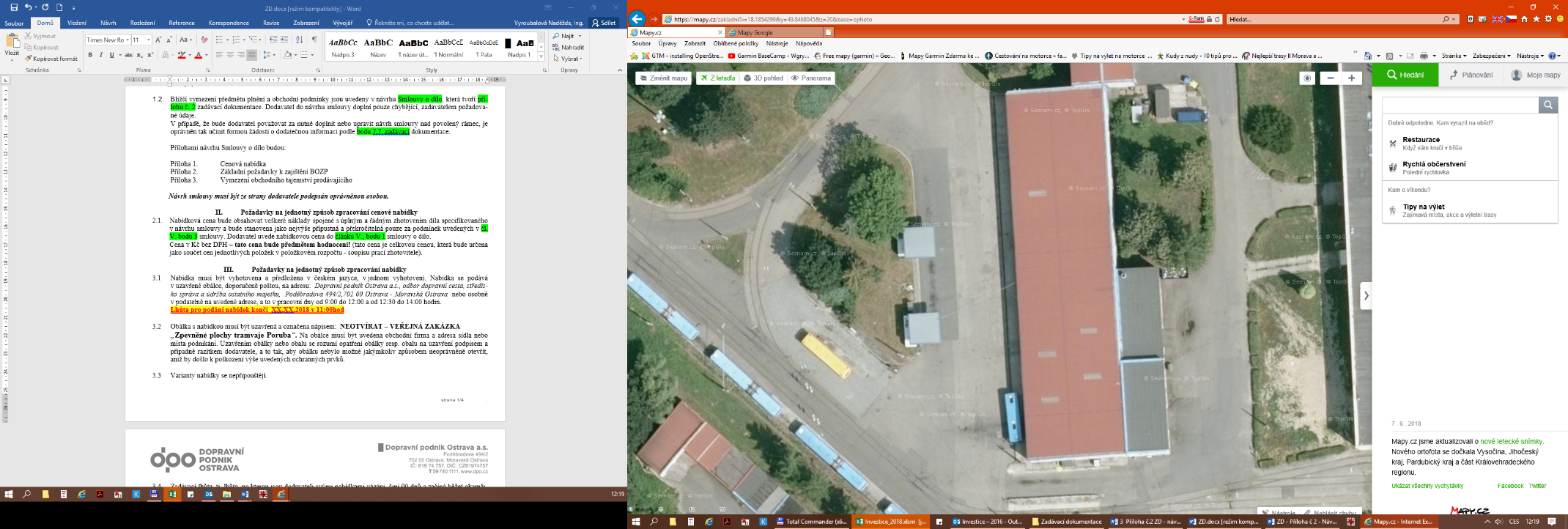 